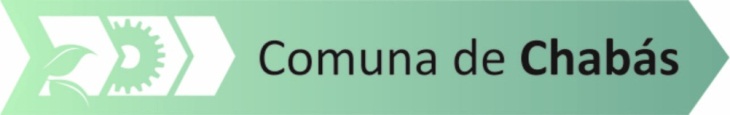 RESOLUCIÓN Nº  868/16VISTO:              La solicitud presentada por Cristian Javier Zuloaga, DNI: 33.094.035, para acogerse al beneficio de la exención impositiva; CONSIDERANDO:		                                  Que conforme al certificado de discapacidad presentado (Nº ARG-02-00033094035-20160622-SFE-214), emitido por La Junta Evaluadora Cañada de Gómez y avalado por el Ministerio de Salud de la Provincia de Santa Fe, cuyo vencimiento opera el 26 de junio de 2026.Por ello:EL PRESIDENTE COMUNALRESUELVEArtículo 1º)  CONCEDER en beneficio de eximición de un cincuenta por ciento (50%) del pago de la Tasa General de Inmuebles al contribuyente Cristian Javier Zuloaga, D.N.I: 33.094.0352 a partir de Octubre de 2016, cuenta 1790/0, de la propiedad cuya partida inmobiliaria corresponde al  Nº 18.08.00-399523/0013-8, Este beneficio tiene vigencia mientras no opere el vencimiento del certificado de discapacidad mencionado anteriormente.Artículo 2º) Publíquese, notifíquese y archívese.-			                                                                                             Chabás, 25 de agosto de 2016.-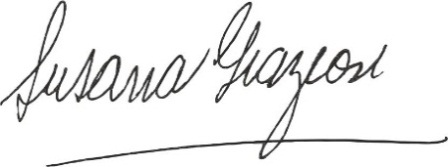 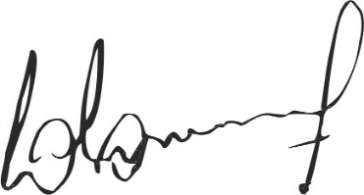                           Susana Graziosi                                                      Dr. Lucas Lesgart                  Secretaria Administrativa                                 Presidente Comuna de Chabás